Location: Prestonwood Country Club, 15909 Preston Road, Dallas, TX  75048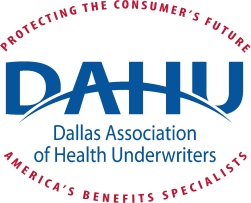          Meeting Time:  2:00 pm - 4:00 pm         Call In Teleconference Number: (Webex#1-510-338-9438 #; Access Code 625 717831#)         Please Note: During 7/1/19-7/1/20            Allowed Two CC call-ins & 4 maximum absences (conference call doesn’t count as absence)July 17, 2019 Board Meeting Agenda..Call to order:	________amRoll Call:Old Business:Approve Prior Months Board Minutes (June 2019)Motion By:					2nd  By:					In Favor:					Discussion:					Opposed:					Abstentions:				Motion Carried:				Approval of Prior Months Financials  (June 2019)Motion By:					2nd  By:					In Favor:					Discussion:					Opposed:					Abstentions:				Motion Carried:				Monthly Membership Meeting was held on June 19, 2019 at Prestonwood Country Club.  The speaker was Thomas Rich, from Bradford and Company.  Program title was “Proven Business Tax Strategies.”  There were ___ in attendance.  There were no CE Credits.Old Business:	b.  	c.New Business:Board Discussion: Reports President –Tamela Southan __________		____________________________________President Elect – Rita Rolf _______								______Vice President – Jennifer Stanley ___________							Treasurer – David Weber										Secretary – Mary Boggs______									Immediate Past President Steve Neuner____							______Membership – Christal Foster							__________________Retention –Louis Harbour 								____________Professional Development – Taylor Kirkhart____						______Public Service – John Paul Hudman									Legislative (State) – Claire Pancerz						__________________Legislative (Fed.) – Eva Boucher_____________________					______Sponsorship – _________________________							Media – Howard Diehl______									HUPAC/TAHUPAC – Mark Bellman ____________________					Awards –  										____________Newsletter/Communication- Laura Frances 								At Large –_____________________________________________________________________Trustee – Andra Grava										Trustee – Carolyn Goodwin									______Trustee – Mary Lou Hudman ______________________________________________________Trustee – Jay Huminsky__________________________________________________________Trustee – Donna McCright _______________________________________________________Trustee – Ed Oleksiak____________________________________________________________Trustee – Jacqueline St. Hilaire____________________________________________________Trustee – Doris Waller___________________________________________________________Deliverables/Action Items:Next Board Meeting: Wednesday, __August 21st_______, 2019.  Meeting Adjourned at: ________________________________________President:                                 Tamela SouthanMembership Retention:             Louise Harbour   President Elect:                       Rita Rolf   Professional Development:       Taylor KirkhartVice President:                        Jennifer StanleyProfessional Dev. Co-ChairTreasurer:                                David WeberPublic Service:                             John Paul HudmanSecretary:                                    Mary BoggsSponsorship:                                Past President:                           Steve NeunerSponsorship co-chair:                                Awards:                                        Vanguard:                                     Jeremiah BradyCommunications/Newsletter:  Laura FrancesTrustee:                                        Carolyn GoodwinHUPAC/TAHUPAC:                      Mark Bellman  Trustee:                                        Andra GravaLegislation Federal:                    Eva BoucherTrustee:                                        Mary Lou HudmanLegislation State:                        Claire PancerzTrustee:                                        Jay HuminksyLegislation State Co-Chair:        Cindy GoodmanTrustee:                                        Donna McCrightMedia:                                          Howard DiehlTrustee:                                        Ed OleksiakMembership Chair:                    Christal FosterTrustee:                                        Jacqueline St. HilaireMembership co-chair:Trustee:                                        Doris Waller, Reg VPNAHU Conference – DAHU Winners:  Highest Growth Rate – Large Chapter        Most New Members – Large Chapter * Taylor Kickhart –  Ed Oleksaik - ; Laura Firestone - ; Mike Avery - ; DAHU – Highest Growth Rate & National Champion.Well Done Team and Congratulations!!!Conference attendees – submit all receipts to David Weber, Finance Chair by end of the month, July 31st.Executive Director – Review job description & next meeting interview Candidates Contract language vetting w/ TAHU TAHU Vanguard Night at the Ball Park – 1st event for the new year / 1st Media hit – during the game the Ball Park announcer mentioned TAHU. August – Legislative Day – HRA Panelist / Possible HRA Speaker followed with Panelist or Legislators - TBD? Contacted Congressman Lance Gooden (Tamela’s rept) – Federal – pending confirmationCasino Night “Putting on the Ritz” – Charity Fundraiser – beneficiary Jonathan’s Place 8/15/2019 – Filter Building on White Rock Lake. Sponsors / Raffle Items – task assignments.Sponsors / Raffle Items – Need volunteers for WIN WIN!  Let us know what you can do!Website Redesign –2018-2019 DAHU Board approved $499 for website redesign.  Laura Frances / Rita Rolf are heading up the new look. Need your pic (headshot) & brief bio. Moving forward for new year. So, stay tuned for feedback and review. 3-month project.December Event –No monthly luncheon but a Murder Mystery Dinner, TBD Friday, Dec 7th 6:30 pm dinner / music / dancing. Working up the cost for tickets. Prestonwood CC or other location? TBD need committee to share the task – who can help?Board Positions open: Sponsorship / Awards – need 2 / several co-chairs. Keep your ears open for current or new members that want to get involved.Membership Team – Share current members to make phone calls the week prior to DAHU event as friendly DAHU invite / provide website registration. A list will be assigned as your list, we will update as our member changes. Our growth goal is to reach 400 members – current count is 320.  We can do this! NameTasks